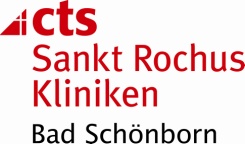 Wir suchen zum nächstmöglichen Zeitpunkt eineAushilfe für den Rezeptionsdienst (m/w/d)befristet in Teilzeit auf Minijobbasis.Das wünschen wir uns von Ihnen Kenntnisse Sicherheit in der PC-AnwendungSprache verhandlungssicher in der Deutschen SpracheKommunikation Team- und Kommunikationsfähigkeit sowie ein freundliches Auftreten gegenüber Patienten und BesuchernFähigkeit zum selbstständigen ArbeitenEinsatzbereitschaft Flexibilität und EngagementSpirit für den caritativen Auftrag unseres UnternehmensDarin unterstützen Sie uns Annahme und Weiterleitung ankommender TelefongesprächeAuskunftserteilung an Patienten und BesucherUnterstützung bei der Koordination des FahrdienstesMithilfe bei der RezeptbearbeitungArbeitszeiten sind wie folgtMontag bis Freitag von 07:30 bis 13:00 Uhr oder 13:00-18:30 UhrDas bieten wir IhnenArbeitsplatzsicherheit in einem Klinikverbund mit über 1000 Mitarbeitern und über 450 Mitarbeitern in den Sankt Rochus Kliniken, Bad SchönbornAttraktive Vergütung Leistungsgerechte Vergütung nach den Richtlinien für Arbeitsverträge in den Einrichtungen des Deutschen Caritasverbandes; gesonderte Vergütung der RufbereitschaftZusätzliche Altersversorgung Versicherung zum Zweck der Alters-, Berufsunfähigkeits- und Erwerbsunfähigkeitsversorgung mit Möglichkeit der Freiwilligen Zusatzversicherung bei der KZVK (Kirchliche Zusatzversicherungskasse Köln )Gesundheitsförderung Betriebliches Gesundheitsmanagement z.B. Obsttage, Sport- und Gymnastikgruppen, Kooperation mit FitnessstudioAktive persönliche Förderung Zielvereinbarungs-, Beurteilungs- und FördergesprächeModerne Arbeitszeitmodelle Familienfreundliche Arbeitsmodelle/-zeiten, MobilzeitvereinbarungEin gutes Miteinander durch regelmäßige Mitarbeiterevents und- angebote z.B. Interne Fort- und Weiterbildungen, Weihnachtsfeiern, Sommerfeiern, Mitarbeitervollversammlungen, Teamgespräche, Firmenlauf, Aktionstage (Gesundheitscheck)Für nähere Informationen steht Ihnen unsere Fachkoordinatorin, Frau Meder, (Tel.: 07253/82 4111), gerne zur Verfügung.Weitere Informationen zu unseren Kliniken finden Sie unter www.sankt-rochus-kliniken.de.Haben wir Ihr Interesse geweckt?Dann richten Sie Ihre vollständige Bewerbung bitte an:Sankt Rochus Kliniken-Personalwesen-Sankt-Rochus-Allee 1-11, 76669 Bad SchönbornWir bevorzugen Bewerbungen via Mail im PDF-Format:personalwesen@sankt-rochus-kliniken.de